INDICAÇÃO Nº 4743/2018Sugere ao Poder Executivo Municipal que verifique a tubulação de drenagem de água do Edifício Castro Alves localizado na Rua Zeno Maia nº 36, altura da Praça Rafael Cervone na Vila Borges.Excelentíssimo Senhor Prefeito Municipal, Nos termos do Art. 108 do Regimento Interno desta Casa de Leis, dirijo-me a Vossa Excelência para sugerir ao setor competente que verifique a tubulação de drenagem de água do Edifício Castro Alves localizado na Rua Zeno Maia nº 36, altura da Praça Rafael Cervone na Vila Borges.Justificativa:Fomos procurados por moradores do referido Edifício, solicitando essa providência, pois, segundo eles possivelmente a raiz de uma árvore localizada na Praça Rafael Cervone está obstruindo a passagem de água na tubulação de drenagem do Edifício, causando refluxo dentro do mesmo. Plenário “Dr. Tancredo Neves”, em 19 de Outubro de 2018.José Luís Fornasari“Joi Fornasari”- Vereador -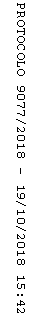 